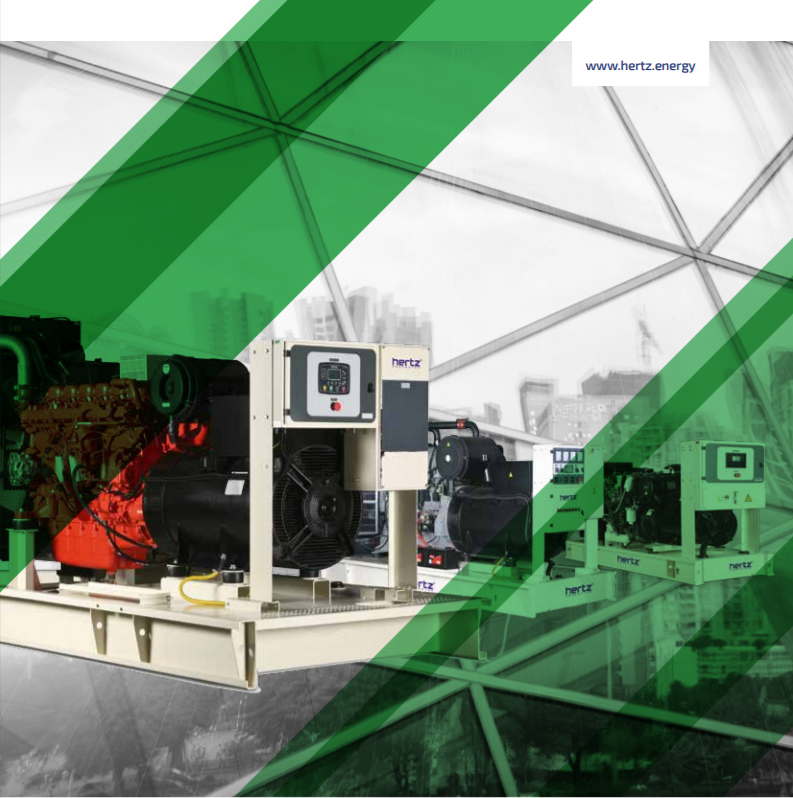 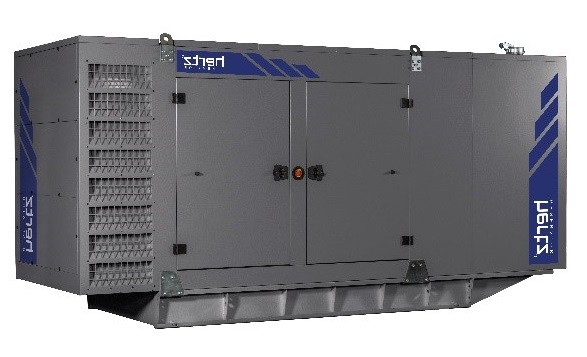 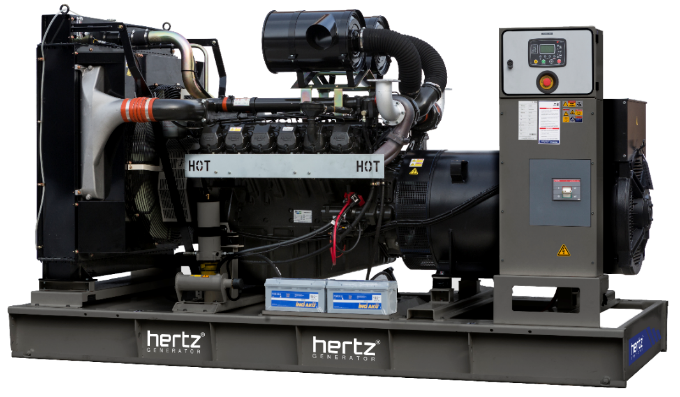 Технические характеристики дизельного электроагрегата№МодельМодельHG 750 DC1Марка двигателяМарка двигателяDOOSAN2Страна изготовительСтрана изготовительКорея3Марка альтернатораМарка альтернатораCROMPTON GREAVES4Страна изготовительСтрана изготовительИндия5Максимальная мощность, кВАМаксимальная мощность, кВА7506Максимальная мощность, кВтМаксимальная мощность, кВт6007Номинальная мощность, кВАНоминальная мощность, кВА6808Номинальная мощность, кВтНоминальная мощность, кВт5449Модель двигателяМодель двигателяDP222LB10Кол-во цилиндров / КонфигурацияКол-во цилиндров / Конфигурация12 - V TYPE11Объем двигателя, лОбъем двигателя, л21,912Диаметр цилиндра / Ход поршня, ммДиаметр цилиндра / Ход поршня, мм128 / 14213Степень сжатияСтепень сжатия15:0114НаддувНаддувТурбонаддув с интеркулером15Регулятор частоты оборотов двигателяРегулятор частоты оборотов двигателяЭлектронный16Тип охлажденияТип охлажденияЖидкостное17Объем охлаждающей жидкости, лОбъем охлаждающей жидкости, л11418Объем системы смазывания, лОбъем системы смазывания, л4019Электрическая системаЭлектрическая система2420Скорость / ЧастотаСкорость / Частота1500 rpm / 50Hz21Максимальная мощность двигателя, kWmМаксимальная мощность двигателя, kWm66422Расход топлива, л/час110%162,722Расход топлива, л/час100%147,122Расход топлива, л/час75%109,222Расход топлива, л/час50%7323Температура выхлопных газов, С0Температура выхлопных газов, С048124Поток выхлопных газов, м3/минПоток выхлопных газов, м3/мин10125Поток воздуха для горения,  м3/минПоток воздуха для горения,  м3/мин42,226Поток охлаждающего воздуха, м3/минПоток охлаждающего воздуха, м3/мин86027Модель альтернатораМодель альтернатораG1R355MB28Количество фазКоличество фаз329Коэффициент мощностиКоэффициент мощности0,830Количество опорКоличество опородна31Количество полюсовКоличество полюсов432Количество наконечниковКоличество наконечников633Стабильность напряженияСтабильность напряжения±1%34Класс изоляцииКласс изоляцииH35Степень защитыСтепень защитыIP 2336Система возбужденияСистема возбужденияАВР, бесщеточный37Тип соединенияТип соединениязвезда38Суммарные гармонические искаженияСуммарные гармонические искажения< %2,539Частота, HzЧастота, Hz5040Выходное напряжение, VACВыходное напряжение, VAC230 / 40041Заявленная мощность, кВАЗаявленная мощность, кВА74842Эффективность, %Эффективность, %94,543Габариты в открытом исполнении, ммГабариты в открытом исполнении, мм1650 x 3550 x 225044Габариты в кожухе, ммГабариты в кожухе, мм1650 x 5360 x 245045Вес в открытом исполнении, кгВес в открытом исполнении, кг402146Вес в кожухе, кгВес в кожухе, кг516247Бак, лБак, л970